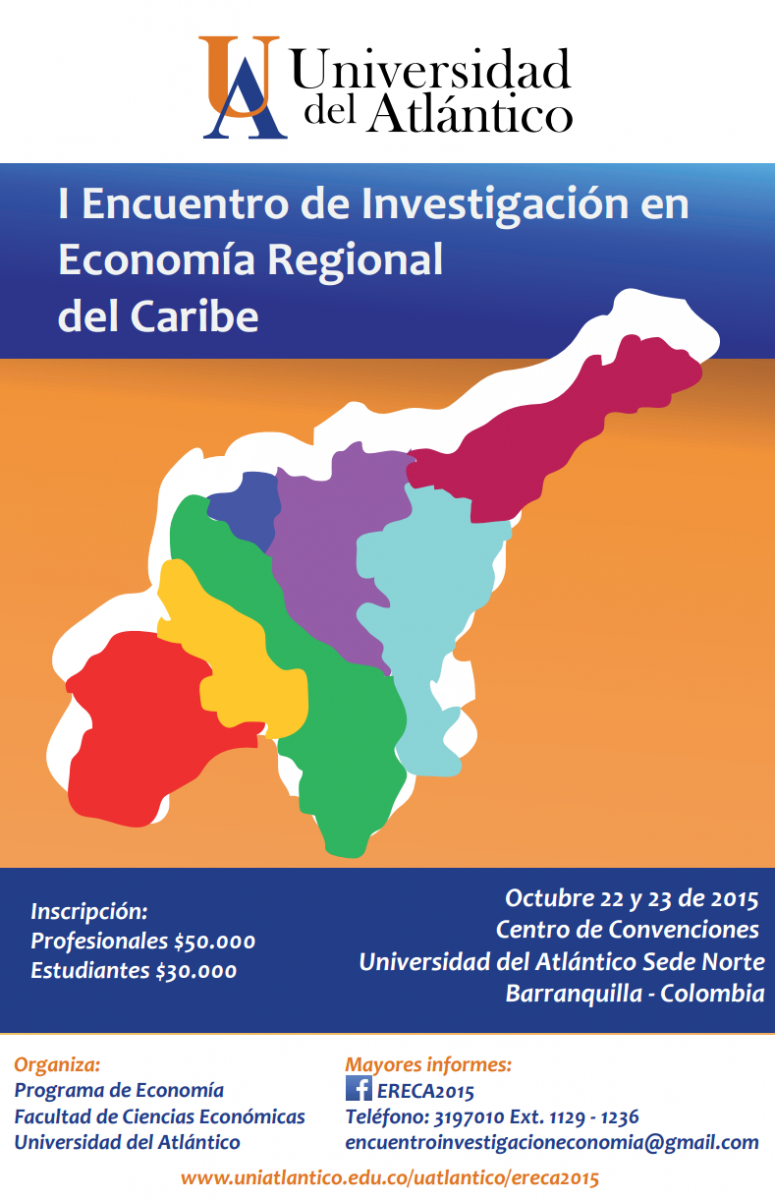 FORMULARIO DE INSCRIPCIÓNPor favor envíe este formulario de registro, anexando el volante de pago (si aplica) a la dirección de correo electrónico de la organización del congreso:encuentroinvestigacioneconomia@gmail.comCUOTA DE INSCRIPCIÓN PARA ASISTENTES Profesionales  $50.000 pesos  Estudiantes  $30.000 pesos Nombre completoProfesiónAfiliación institucionalCelular de contactoCorreo electrónicoCiudad de residencia